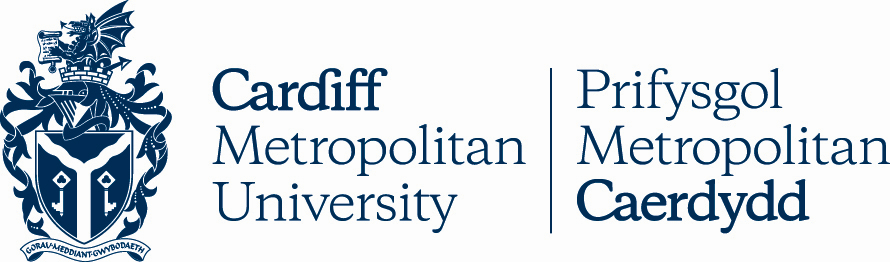 13.6BDYFARNU TEITL DARLLENYDD: GWEITHDREFN AR GYFER DYFARNU SWYDD DARLLENYDD – YMGEISWYR MEWNOLManylion AllweddolRheoli FersiwnDyfarnu Teitl Darllenydd: Gweithdrefn ar gyfer Dyfarnu Swydd Darllenydd – Ymgeiswyr MewnolRhagarweiniadMae’r adran hon yn y Llawlyfr Academaidd yn disgrifio’r gweithdrefnau a fabwysiedir gan Brifysgol Metropolitan Caerdydd ar gyfer dyfarnu Swydd Darllenydd i ymgeisydd mewnol.CymhwyseddFel arfer, dim ond os yw'r unigolyn dan sylw'n Uwch-ddarllenydd o leiaf y dylid rhoi ystyriaeth.Meini Prawf Darllenwyr Prifysgol Metropolitan CaerdyddMae'n rhaid i'r holl ymgeiswyr am swydd Darllenydd allu dangos y canlynol yn eu cais:Cyfraniad at hyrwyddo gwybodaeth drwy unrhyw un o'r canlynol neu gyfuniad ohonynt:Dysgu ac Addysgu gyda thystiolaeth briodol ategol: er enghraifft, cyhoeddiadau a chyflwyniadau addysgol, gwaith llunio cwricwlwm a dangosyddion parch cydnabyddedig megis cymrodoriaeth addysgu prifysgol, profiad o fod yn arholwr allanol a chyllid ar gyfer datblygiadau dysgu ac addysgu;Ymchwil gyda thystiolaeth briodol ategol: er enghraifft, cyhoeddiadau neu allbynnau ymchwil sy'n berthnasol i'r ddisgyblaeth, profiad o oruchwylio ymchwil ac arholi; a dangosyddion parch cydnabyddedig megis cyllid a dyfarniadau; Arloesedd gyda thystiolaeth briodol ategol: er enghraifft, allbynnau sy'n berthnasol i weithgarwch trosglwyddo gwybodaeth, arloesedd neu entrepreneuriaeth, ymelwa ar eiddo deallusol a dangosyddion parch cydnabyddedig megis rolau ymgynghorol a chyllid prosiect arloesedd; Y potensial i barhau â chyflawniad o'r fath tuag at statws Athro,Hanes boddhaol mewn meysydd eraill o gyflogaeth academaidd.Pwyllgor yr Athrawon a'r DarllenwyrMae gan Bwyllgor yr Athrawon a'r Darllenwyr y grym i ystyried ceisiadau am Ddarllenwyr.Cyfansoddiad Pwyllgor yr Athrawon a'r Darllenwyr yw:Y Llywydd ac Is-Ganghellor (Cadeirydd)Y Dirprwy i’r Is-Ganghellor Dirprwy Is-Ganghellor Ymchwil ac ArloesiDirprwy Is-Ganghellor Ymgysylltu â MyfyrwyrCyfarwyddwr Ymchwil Tri Athro a gaiff eu hethol gan y Bwrdd Academaidd. Bydd y tri aelod etholedig yn gwasanaethu ar y Pwyllgor am ddwy flynedd gyda'r posibilrwydd o'u hailbenodi am hyd at bedair blynedd yn barhaus.Bydd Athrawon Allanol sydd â phrofiad blaenorol o fod yn aelodau o baneli penodi Athrawon/Darllenwyr yn cael eu gwahodd i ymuno â’r Pwyllgor adeg dyfarnu. Os na all aelod allanol o'r Pwyllgor ddod i'r cyfarfod, gellir derbyn adroddiad ysgrifenedig yn lle hynny. Ni ddylai aelodau allanol o'r Pwyllgor weithio yn yr un sefydliad na bod ag unrhyw achos o wrthdaro buddiannau â'r ymgeisydd.Hefyd, bydd gan y Pwyllgor yr opsiwn o gyfethol aelodau mewnol dros dro i'r Pwyllgor lle y bo'n briodol.Mae'n ofynnol i holl aelodau Pwyllgor yr Athrawon a'r Darllenwyr ddatgan unrhyw achos o wrthdaro buddiannau mewn perthynas ag ymgeiswyr ar ddechrau pob cyfarfod Pwyllgor.Gweithdrefn Ddyfarnu FewnolCaiff ceisiadau am Ddarllenydd eu hystyried yn flynyddol. Mae'r cyfnod ymgeisio newydd yn agor ym mis Tachwedd ac yn cau ym mis Rhagfyr bob blwyddyn. Bydd dyfarniadau llwyddiannus wedyn yn cael eu rhoi o'r mis Awst canlynol.  Bydd dyddiadau cyflwyno yn cael eu cyhoeddi'n flynyddol ar wefan Gwasanaethau Pobl. Gweler Atodiad 1.Rhaid i ymgeiswyr gyflwyno cais ysgrifenedig at y Gwasanaethau Pobl, wedi'i gyfeirio at y Llywydd ac Is-Ganghellor.  Dylai'r cais gynnwys cyfiawnhad manwl dros y dyfarniad nad yw'n fwy na phedair tudalen A4 wedi’u teipio’n safonol gyda chyfeiriad clir at y meini prawf a nodwyd yn adran 3, ynghyd â curriculum vitae llawn. Dylai ymgeiswyr egluro'r canlynol yn eu cais:Pa un o'r dangosyddion hyrwyddo gwybodaeth yn 3.1(i) y mae eu cais yn canolbwyntio arno'n bennaf (h.y., dysgu ac addysgu, ymchwil, arloesedd) ynghyd â gwybodaeth ychwanegol sy'n ymdrin â gweddill y dangosyddion;Y Teitl Darllenydd a fwriedir ar gyfer yr ymgeisydd os caiff teitl ei ddyfarnu (e.e., Darllenydd mewn Seicoleg). Bydd ymgeiswyr hefyd yn rhoi enwau tri chanolwr sy'n gallu cadarnhau manylion y cais a gwneud sylwadau ar raddau cyflawniadau'r ymgeisydd mewn perthynas â'r meini prawf perthnasol i Ddarllenwyr y mae'r ymgeisydd wedi ysgrifennu yn eu herbyn.Fel arfer, dylai ffurflen gan Ddeon Ysgol neu Gyfarwyddwr Uned yr ymgeisydd gyd-fynd â’r cais (gweler Atodiad 2). Dylai’r ffurflen nodi lefel cefnogaeth y Deon/Cyfarwyddwr ar gyfer y cais, gyda chyfiawnhad o’r dewis a wnaed. Hefyd, dylai’r Deon/Cyfarwyddwr anfon enwau tri chanolwr arall a all roi adroddiad annibynnol a diduedd ynghylch cais yr ymgeisydd, a hynny o safbwynt y meini prawf perthnasol ar gyfer Darllenydd a ddefnyddiodd yr ymgeisydd i ysgrifennu’i gais.Mae'r broses ar gyfer ymgeisydd i fod yn Ddarllenydd mewnol yn cynnwys dau gam. Y cyntaf yw lle mae Pwyllgor yr Athrawon a'r Darllenwyr yn ystyried cais yr ymgeisydd i gadarnhau a oes achos prima facie i'r cais fynd rhagddo ai peidio.  Os penderfynir na ellir cadarnhau achos prima facie, bydd y Brifysgol yn rhoi adborth i'r ymgeisydd yn unol â hynny.  Os mai'r penderfyniad yw y gellir cadarnhau achos prima facie, bydd Pwyllgor yr Athrawon a'r Darllenwyr yn penderfynu pa ganolwyr y dylid mynd atynt am sylwadau. Mae'n rhaid dewis o leiaf dri enw o blith y chwech a roddwyd. Yna, bydd y cais yn mynd rhagddo i'r cam dyfarnu (cam 2) i'w ystyried: Bydd Gwasanaethau Pobl yn rhoi gwybod i'r ymgeisydd ac yn ysgrifennu at y canolwyr.  Ar y cam dyfarnu, bydd aelod allanol priodol yn ymuno â Phwyllgor yr Athrawon a'r Darllenwyr (gweler para. 4.4). Bydd y Pwyllgor yn ailarchwilio cais yr ymgeisydd, yn ogystal â'r geirdaon a gafwyd ac yn gwneud penderfyniad ar y cyd. Bydd gan y Pwyllgor hefyd y pŵer i argymell, os bydd angen, y dylid ceisio cyngor allanol ychwanegol ac ar wahân.Bydd Prifysgol Metropolitan Caerdydd yn rhoi gwybod i'r ymgeisydd am y canlyniad. Bydd y Bwrdd Academaidd hefyd yn cael gwybod am y dyfarniad.AmodauBydd y rhai y dyfernir teitl Darllenydd iddynt yn cael eu dyrchafu i radd Prif Ddarlithydd. Os yw'r ymgeisydd eisoes yn Brif Ddarlithydd, ni fydd ei gydnabyddiaeth/chydnabyddiaeth ariannol yn newid fel arfer.Fel arfer, caiff teitl Darllenydd ei ddyfarnu ar gyfer hyd cyflogaeth ymgeisydd ym Mhrifysgol Metropolitan Caerdydd.Caiff Pwyllgor yr Athrawon a'r Darllenwyr Prifysgol Metropolitan Caerdydd ddiddymu teitl Darllenydd oddi wrth gyflogai os bydd yn destun camau gweithredu a gymerir o dan y Weithdrefn Ddisgyblu (Camymddygiad a Pherfformiad Anfoddhaol) sy'n arwain at ddiraddiad neu ddiswyddiad.  Caiff y Bwrdd Academaidd wybod os caiff teitl ei ddiddymu a'r dyddiad y daeth i rym.Cyfle CyfartalYn unol â Pholisi Cyfle Cyfartal Prifysgol Metropolitan Caerdydd, mae'r Brifysgol yn ymrwymedig i hyrwyddo cydraddoldeb ac amrywiaeth yn ei holl weithgarwch.  Felly, caiff unigolion eu penodi ar sail teilyngdod a gallu.  Bydd Pwyllgor yr Athrawon a'r Darllenwyr hefyd yn ystyried amgylchiadau anacademaidd a all fod wedi cyfyngu ar ddatblygiad gyrfa broffesiynol ymgeisydd neu ei ohirio o ran maint yn hytrach nag ansawdd yr allbynnau a'r gweithgarwch sy'n gysylltiedig â'r teitl.TEITL Y POLISI Dyfarnu Teitl Darllenydd: Gweithdrefn ar gyfer Dyfarnu Swydd Darllenydd – Ymgeiswyr MewnolDYDDIAD CYMERADWYO 24 Ebrill 1991CORFF CYMERADWYOBwrdd Academaidd via AQSCFERSIWN 22DYDDIADAU YR ADOLYGIAD BLAENOROL Mai 1999, Meh 2002, Maw 2005, Meh 2006, Aws 2007, Tach 2009, Meh 2010, Tach 2011, Aws 2012, Tach 2012, Tach 2013, Med 2014, Chwe 2015, Med 2015, Ebr 2016, Tach 2017, Ion 2018, Mai 2019, Mai 2021, Chwe 2022DYDDIAD YR ADOLYGIAD NESAF 2025CANLYNIAD ASESIAD EFFAITH CYDRADDOLDEB POLISÏAU / GWEITHDREFNAU / CANLLAWIAU CYSYLLTIEDIG Academic Handbook Ah1_13 (cardiffmet.ac.uk)DYDDIAD GWEITHREDU 24 Ebrill 1991PERCHENNOG POLISI (TEITL SWYDD) Cyfarwyddwr Gwasanaethau PoblUNED / GWASANAETH Gwasanaethau PoblE-BOST CYSWLLT humanresources@cardiffmet.ac.ukFERSIWN DYDDIAD RHESWM DROS NEWID 